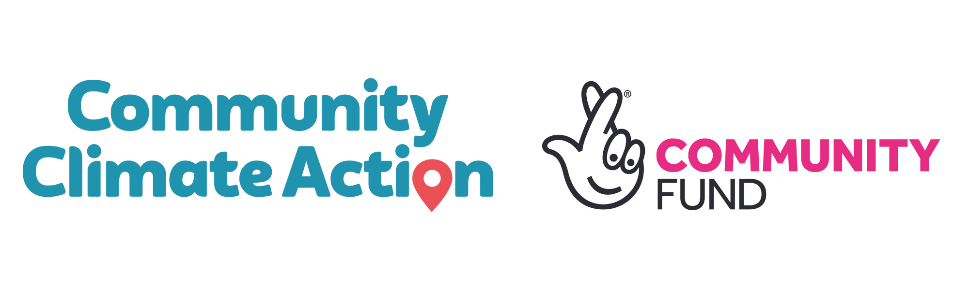 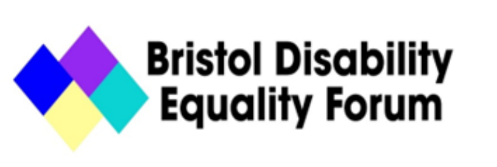 Transport Champion: Job CriteriaEssential Criteria1. 	Attributes and KnowledgeIdentify as a Disabled person.Have an effective, working understanding of equality and how society disables people. Friendly and enthusiastic.High level of self-motivation and the ability to work well - both in a team and alone.Ability to create and run engaging outreach sessions.Ability to speak to researchers and politicians in a clear and respectful yet challenging way to get them to support our aims.Understanding of different access needs and the related transport barriers Disabled people experience.Knowledge of key climate change issues. Knowledge and understanding of transport issues or a willingness to learn.2.	ExperienceLived experience of transport issues. Experience of effective outreach or engagement on stalls or at events.Experience of influencing decisions in meetings with professionals.3.	SkillsHave the confidence and inter-personal skills to engage people at events.Have the ability to express complicated ideas in a simple way.Understanding and experience of using Zoom.Experience of running in-person events.Desirable CriteriaExperience of running training.Experience of lobbying work.Experience of working with researchers.Personal transport that has a very low carbon footprint e.g. bike, where your impairment[s] permit.Full clean driving licence.Working knowledge of Bristol City Council’s plans to address climate change in the city.Understanding of sustainable and accessible transport.